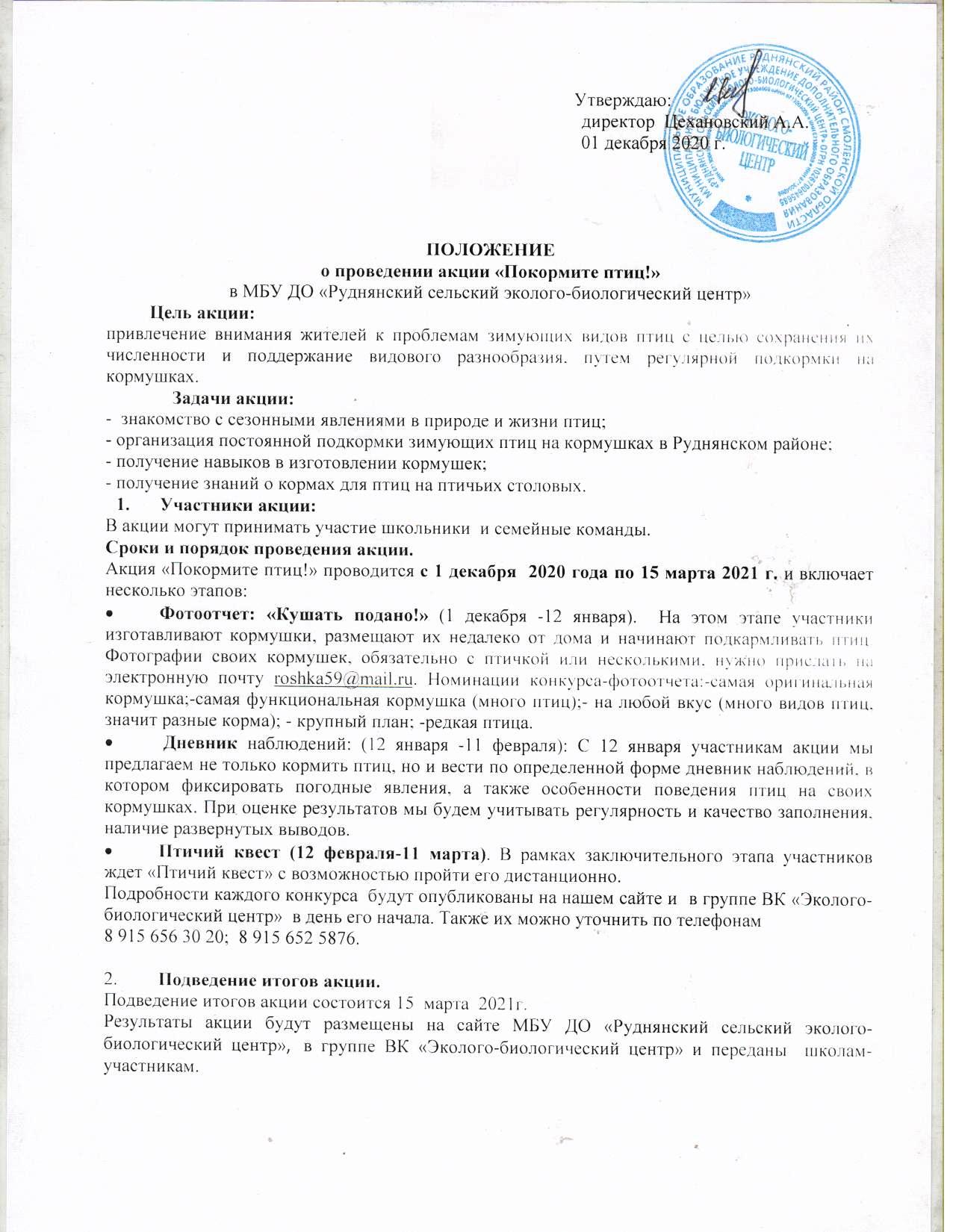 ПОЛОЖЕНИЕо проведении акции «Покормите птиц!»в МБУ ДО «Руднянский сельский эколого-биологический центр»Цель акции: привлечение внимания жителей к проблемам зимующих видов птиц с целью сохранения их численности и поддержание видового разнообразия, путем регулярной подкормки на кормушках.     Задачи акции:-  знакомство с сезонными явлениями в природе и жизни птиц;- организация постоянной подкормки зимующих птиц на кормушках в Руднянском районе;- получение навыков в изготовлении кормушек;- получение знаний о кормах для птиц на птичьих столовых.Участники акции:В акции могут принимать участие школьники  и семейные команды.Сроки и порядок проведения акции.Акция «Покормите птиц!» проводится с 1 декабря  2020 года по 15 марта 2021 г. и включает несколько этапов:Фотоотчет: «Кушать подано!» (1 декабря -12 января).  На этом этапе участники изготавливают кормушки, размещают их недалеко от дома и начинают подкармливать птиц. Фотографии своих кормушек, обязательно с птичкой или несколькими, нужно прислать на электронную почту roshka59@mail.ru. Номинации конкурса-фотоотчета:-самая оригинальная кормушка;-самая функциональная кормушка (много птиц);- на любой вкус (много видов птиц, значит разные корма); - крупный план; -редкая птица.  Дневник наблюдений: (12 января -11 февраля): С 12 января участникам акции мы предлагаем не только кормить птиц, но и вести по определенной форме дневник наблюдений, в котором фиксировать погодные явления, а также особенности поведения птиц на своих кормушках. При оценке результатов мы будем учитывать регулярность и качество заполнения, наличие развернутых выводов.Птичий квест (12 февраля-11 марта). В рамках заключительного этапа участников ждет «Птичий квест» с возможностью пройти его дистанционно.Подробности каждого конкурса  будут опубликованы на нашем сайте и  в группе ВК «Эколого-биологический центр»  в день его начала. Также их можно уточнить по телефонам 8 915 656 30 20;  8 915 652 5876.Подведение итогов акции.Подведение итогов акции состоится 15  марта  2021г.Результаты акции будут размещены на сайте МБУ ДО «Руднянский сельский эколого-биологический центр», в группе ВК «Эколого-биологический центр» и переданы  школам-участникам.